								UPNM/FKJ/KEW//B004	                                                                                                                                                                                                                                                                                                           								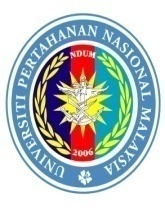 Borang Kelulusan Pembelian Panjar Wang Runcit(Had Pembelian tidak melebihi RM100.00)Nama Pemohon		:	____________________________________________________________________________Pusat Tanggungjawab		:	__________________________________________________________________________No.Telefon		:	_____________________________________________________________________________Tujuan			:	_________________________________________________________________________				__________________________________________________________________________Tandatangan Pemohon	:	_________________________________________________________________________________Jawatan			:	_________________________________________________________________________Tarikh			:	__________________________________________________________________________Sila sertakan resit asal yang telah disahkan oleh Penolong Pendaftar/Penolong Pendaftar Kanan/Timbalan Dekan/DekanDiluluskan Oleh		:…………………………………………………………………………………Nama			:Jawatan			:					(Untuk tindakan Unit Kewangan Fakulti Kejuruteraan)Vot					:_______________________________________________________________________No Baucer Panjar Wang Runcit			:_________________________________________________________________Amaun Diluluskan				:______________________________________________________________________________________________________________Tandatangan Pegawai Pembayar Panjar Wang Runcit Nama       :Jawatan    :Tarikh	:	…………………………………………….BilButiran PembelianKuantitiHargaJumlah